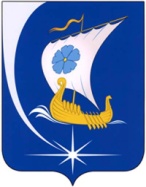 Администрация Пучежского муниципального района Ивановской областиП О С Т А Н О В Л Е Н И ЕОт            2023 г.                                                                                    №     -пг. ПучежО внесении изменений в постановление администрации Пучежского муниципального района от 09.12.2022г № 663-п «Об утверждении муниципальной программы Пучежского городского поселения  Пучежского муниципального района «Благоустройство территории Пучежского городского поселения» Руководствуясь статьей 179 Бюджетного кодекса РФ, Уставом Пучежского муниципального района, Порядком  разработки, реализации и оценки эффективности муниципальных программ Пучежского городского поселения Пучежского муниципального района, регламентирующим вопросы принятия решения о разработке муниципальных программ Пучежского городского поселения Пучежского муниципального района, их формирования и реализации, определяющим правила проведения и критерии оценки эффективности реализации муниципальных программ Пучежского городского поселения Пучежского муниципального района, утвержденным постановлением администрации Пучежского муниципального района от 16.11.2015г № 410-п,постановляю:1. Внести в муниципальную программу Пучежского городского поселения Пучежского муниципального района «Благоустройство территории Пучежского городского поселения», утвержденную постановлением администрации Пучежского муниципального района от 09.12.2022 г. № 663-п «Об утверждении муниципальной программы Пучежского городского поселения Пучежского муниципального «Благоустройство территории Пучежского городского поселения», следующие изменения:1.1 Раздел паспорта программы «Объемы бюджетных ассигнований» изложить в следующей редакции:1.2.Таблицу «Мероприятия муниципальной программы» раздела 4. «Задачи, мероприятия и ресурсное обеспечение муниципальной программы» изложить в следующей редакции:2.3 Приложение № 1 к муниципальной программе изложить в следующей редакции2. Настоящее постановление разместить на официальном сайте администрации Пучежского муниципального района и опубликовать в «Правовом вестнике Пучежского муниципального района».3. Настоящее постановление вступает в силу после его официального опубликования.Глава Пучежского муниципального района                                   И.Н.  ШипковОбъемы бюджетных ассигнованийОбщий объем бюджетных ассигнований:2023 год – 18551710,00 руб. 2024 год – 18381710,00 руб. 2025 год – 18194710,00 руб. 2026 год – 0,00 руб.2027 год – 0,00 руб.№ п/пНаименование мероприятияВид работОтветственный исполнитель1.Благоустройство территорий общего пользования Пучежского городского поселенияБлагоустройство территорий общего пользования Пучежского городского поселенияПодрядные организации – победители конкурсов и аукционов на выполнение работ по благоустройству города.1.1Содержание, благоустройство территорий общего пользования Пучежского городского поселения-установка/демонтаж, украшение новогодней ели-содержание источников нецентрализованного водоснабжения(ремонт колодцев, смена бадьи, летнее/зимнее содержание)- установка ремонт плотомоек, мостовых переходов и лестниц у водных источников- содержание и ремонт контейнерных площадок-противопаводковые мероприятия(очистка ливневых стоков, сточных труб, приямков)- ремонт, содержание, установка малых архитектурных форм (лавки, скамейки, урны, баннеры, сцена)-ручной сбор мусора из урн и на территории Пучежского городского поселения, проведение санитарных сясячниковПодрядные организации – победители конкурсов и аукционов на выполнение работ по благоустройству города.1.2Содержание мест массового отдыха населения Пучежского городского поселения- обеспечение безопасности на водных объектах, подготовка к купальному сезону (водолазное обследование дна, обозначение границ заплыва, организация поста и службы спасения, планировка территории содержание источника питьевой воды)- содержание мест массового отдыха (ручная очистка покрытий из террасной доски, тротуарной плитки,  от сора, снега, ремонт и содержание малых архитектурных форм, содержание настила из террасной доски, содержание санитарно-гигиенического комплекса)Подрядные организации – победители конкурсов и аукционов на выполнение работ по благоустройству города.1.3Озеленение территории Пучежского городского поселения- выкашивание территории- уходные работы за цветниками- спил аварийных деревьев, формовочная обрезкаПодрядные организации – победители конкурсов и аукционов на выполнение работ по благоустройству города.1.4Уличное освещение территории Пучежского городского поселения- организация уличного освещенияПодрядные организации – победители конкурсов и аукционов на выполнение работ по благоустройству города.1.5Ремонт объектов уличного освещения Пучежского городского поселения- демонтаж опор- установка и замена светильников- замена ламп в светильниках- замена провода и др.Подрядные организации – победители конкурсов и аукционов на выполнение работ по благоустройству города.1.6.Ликвидация несанкционированных свалок на территории Пучежского городского поселения- вывоз несанкционированных свалокПодрядные организации – победители конкурсов и аукционов на выполнение работ по благоустройству города.1.7.Приобретение, ремонт и содержание детских площадок на территории Пучежского городского поселения- приобретение и замена детского оборудования на детских площадках- ремонт детского оборудования на детских площадках- установка информационных табличек- аккарицидная обработка детских площадокПодрядные организации – победители конкурсов и аукционов на выполнение работ по благоустройству города.1.8.Ремонт мемориалов воинских захоронений, памятных знаков на территории Пучежского городского поселения-ремонт воинских захоронений, памятных знаков- покраска воинских захоронений, памятных знаковПодрядные организации – победители конкурсов и аукционов на выполнение работ по благоустройству города.2Содержание территорий общего пользования городского кладбища и оказание поддержки в связи с погребением невостребованных и неизвестных умершихСодержание территорий общего пользования городского кладбища и оказание поддержки в связи с погребением невостребованных и неизвестных умершихПодрядные организации – победители конкурсов и аукционов на выполнение работ по благоустройству города.2.1Организация и содержание территорий общего пользования городского кладбища- содержание в надлежащем состоянии территории кладбища, зданий, ограждения, дорог, площадок; их своевременный ремонт- обкос травы на территории кладбища, придорожных полос вдоль дороги к кладбищу- содержание братских захоронений, памятников войнам ВОВ на территории кладбища- сбор и вывоз мусора с территории кладбища- спиливание и уборка аварийных деревьев- расчистка территории кладбища от снега-организация проездов, проходов на территории кладбищаПодрядные организации – победители конкурсов и аукционов на выполнение работ по благоустройству города.2.2Возмещение затрат по погребению отдельных категорий граждан (не имеющих супруга, близких родственников, иных родственников либо законного представителя умершего, либо умерших, личность которых не установлена и они не востребованы из морга)Возмещение затрат по погребению2.3Инженерно-геодезические изыскания на территории площадью 20 га, с входящими в нее земельными участками с кадастровыми номерами 37:14:040417:58, 37:14:040417:369 и частично 37:14:040417:364, для использования в качестве основы для подготовки проекта планировки и проекта межевания территории с целью расширения существующего городского кладбища (Закупка товаров, работ и услуг для обеспечения государственных (муниципальных) нужд)Инженерно-геодезические изыскания3.Иные вопросы, связанные с благоустройством Пучежского городского поселенияИные вопросы, связанные с благоустройством Пучежского городского поселения3.1.Обеспечение деятельности МУ «Пучежское городское поселение»Обеспечение деятельности МУ «Пучежское городское поселение»3.2.Иные мероприятия, связанные с благоустройством территории Пучежского городского поселения-отлов животных без владельцев- ликвидация борщевика Сосновского и др.№ п/пНаименование мероприятияИсточник финансированияОбъем финансирования (руб.)Объем финансирования (руб.)Объем финансирования (руб.)Объем финансирования (руб.)Объем финансирования (руб.)№ п/пНаименование мероприятияИсточник финансирования2023 год2024 год2025 год2026 год2027 год123456781.Благоустройство территорий общего пользования Пучежского городского поселенияБюджет ПГП14499710,0014709710,0014522710,0014709710,0014709710,001.1Содержание, благоустройство территорий общего пользования Пучежского городского поселенияБюджет ПГП3249907,933600000,003413000,003600000,003600000,001.2.Содержание мест массового отдыха населения Пучежского городского поселенияБюджет ПГП768500,00768500,00768500,00768500,00768500,001.3.Озеленение территории Пучежского городского поселенияБюджет ПГП2500000,002500000,002500000,002500000,002500000,001.4Уличное освещение территории Пучежского городского поселенияБюджет ПГП3931192,073000000,003000000,003000000,003000000,001.5Ремонт объектов уличного освещения Пучежского городского поселенияБюджет ПГП1608900,002400000,002400000,002400000,002400000,001.6.Ликвидация несанкционированных свалок на территории Пучежского городского поселенияБюджет ПГП1500000,001500000,001500000,001500000,001500000,001.7.Приобретение, ремонт и содержание детских площадок на территории Пучежского городского поселенияБюджет ПГП791210,00791210,00791210,00791210,00791210,001.8.Ремонт мемориалов воинских захоронений, памятных знаков на территории Пучежского городского поселенияБюджет ПГП150000,00150000,00150000,00150000,00150000,002Содержание территорий общего пользования городского кладбища и оказание поддержки в связи с погребением невостребованных и неизвестных умершихБюджет ПГП1572000,001402000,001402000,001402000,001402000,002.1Организация и содержание территорий общего пользования городского кладбищаБюджет ПГП1400000,001400000,001400000,001400000,001400000,002.2Возмещение затрат по погребению отдельных категорий граждан (не имеющих супруга, близких родственников, иных родственников либо законного представителя умершего, либо умерших, личность которых не установлена и они не востребованы из морга)Бюджет ПГП2000,002000,002000,002000,002000,002.3Инженерно-геодезические изыскания на территории площадью 20 га, с входящими в нее земельными участками с кадастровыми номерами 37:14:040417:58, 37:14:040417:369 и частично 37:14:040417:364, для использования в качестве основы для подготовки проекта планировки и проекта межевания территории с целью расширения существующего городского кладбища (Закупка товаров, работ и услуг для обеспечения государственных (муниципальных) нужд)Бюджет ПГП170000,000,000,000,000,003.Иные вопросы, связанные с благоустройством Пучежского городского поселенияБюджет ПГП2480000,002270000,002270000,002270000,002270000,003.1.Обеспечение деятельности МУ «Пучежское городское поселение»Бюджет ПГП2200000,002200000,002200000,002200000,002200000,003.2.Иные мероприятия, связанные с благоустройством территории Пучежского городского поселенияБюджет ПГП70000,0070000,0070000,0070000,0070000,003.3Осуществление деятельности по обращению с животными без владельцев, обитающих на территории Пучежского городского поселенияБюджет ПГП210000,000,000,000,000,00Итого18551710,0018381710,0018194710,0018381710,0018381710,00